 Ficha Posto de Trabalho Temporário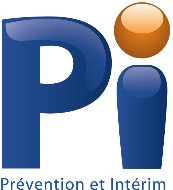 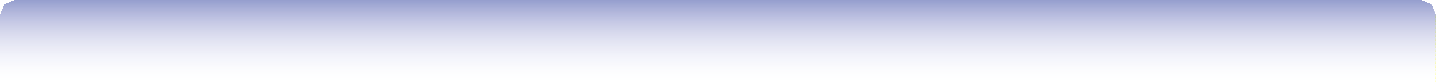 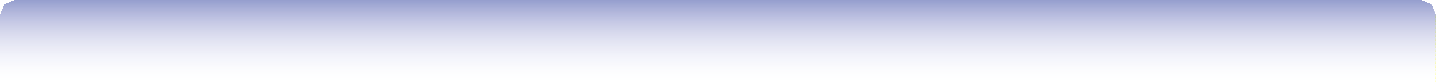  Informações gerais  Posto de trabalho - função                                        Estudantes trabalhadores autorizados Vestuário de trabalho e equipamentos de proteção individual  (+ indicar o tipo de proteção)  Medidas ligadas à proteção da maternidade                                                         Sim           Não Data do parecer  Inspeção de saúde obrigatória                                         		   Sim         Não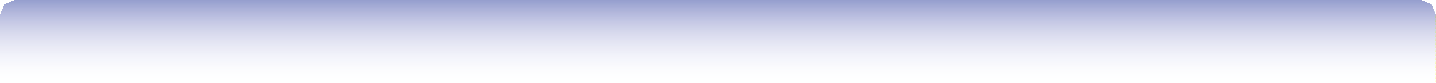 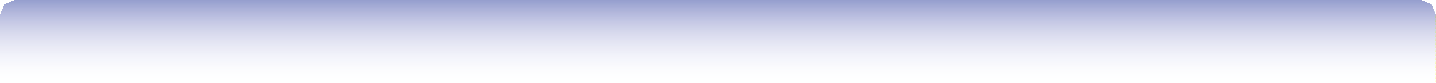  Informações gerais  Informações gerais - temporário   	          N° do bilhete de identidade:A preencher apenas se a FPT for utilizada como documento de registo de acolhimento pelo utilizador Realização do acolhimento  		                                                              Sim           NãoN° de identificação - FPT:////       (N° da empresa1)                 (N° interno)           (Data de emissão2)      (Códigos3) N° da empresa1:   Nome da empresa:Nome da empresa:Morada:Nome pessoa de contato:Nome pessoa de contato:Nome pessoa de contato:Tel.:E-mail:                                        Serviço externo de Prevenção e Protecção no Trabalho (PPT):Serviço externo de Prevenção e Protecção no Trabalho (PPT):Serviço externo de Prevenção e Protecção no Trabalho (PPT):Serviço externo de Prevenção e Protecção no Trabalho (PPT):Serviço externo de Prevenção e Protecção no Trabalho (PPT):N° interno:  Data de emissão2:Título da função a preencher:Título da função a preencher:Título da função a preencher:Título da função a preencher:Tarefas a exercer:Tarefas a exercer:Qualificação e condições profissionais exigidas:Qualificação e condições profissionais exigidas:Qualificação e condições profissionais exigidas:Qualificação e condições profissionais exigidas:Qualificação e condições profissionais exigidas:Qualificação e condições profissionais exigidas:Local do trabalho:Equipamentos de trabalho a utilizar:Equipamentos de trabalho a utilizar:Equipamentos de trabalho a utilizar:Equipamentos de trabalho a utilizar:Equipamentos de trabalho a utilizar:Instruções prévias:Instruções prévias:Formações a prever:Formações a prever:Formações a prever:  Blusa:  Calçado de segurança:  Calças – Fato-macaco:  Casaco:  Capacete:  Cintos – cinto de segurança:  Luvas – Mitenes  Máscara:  Óculos – ecrã de proteção:  Pommadas:    Proteções auditivas:  Outros:Trabalhadora grávidagestão do posto de trabalho:gestão do posto de trabalho:Trabalhadora grávidaafastamento a partir de:Trabalhadora lactantegestão do posto de trabalho:gestão do posto de trabalho:Trabalhadora lactanteafastamento por um período de:afastamento por um período de:afastamento por um período de:Data do parecer: Da comissão PPT Da delegação sindical Da delegação sindical Da delegação sindical Da participação direta dos trabalhadoresData do parecer do conselheiro de prevenção – Médico do trabalho:Data do parecer do conselheiro de prevenção – Médico do trabalho:Data do parecer do conselheiro de prevenção – Médico do trabalho:Data do parecer do conselheiro de prevenção – Médico do trabalho:Data do parecer do conselheiro de prevenção – Médico do trabalho:Data do parecer do conselheiro de prevenção – Serviço interno:Data do parecer do conselheiro de prevenção – Serviço interno:Data do parecer do conselheiro de prevenção – Serviço interno:Data do parecer do conselheiro de prevenção – Serviço interno:Risicos definidosRisicos definidosRisicos definidosCódigos 4SIMPosto de trabalho / funçãoPosto de segurançaPosto de vigilâciaJovem com menos de 18 anosTrabalho noturnoTrabalho turnosTrabalho de fim de semanaPosto de segurançaPosto de vigilâciaJovem com menos de 18 anosTrabalho noturnoTrabalho turnosTrabalho de fim de semanaPosto de segurançaPosto de vigilâciaJovem com menos de 18 anosTrabalho noturnoTrabalho turnosTrabalho de fim de semana125202420252027Posto de trabalho / funçãoErgonomiaManutenção de cargo / Trabalho monótono e repetitivoManutenção de cargo / Trabalho monótono e repetitivo2022 / 2023Agentes biológicosVacinas / testesTétanoTuberculoseHepatite BTétanoTuberculoseHepatite BTétanoTuberculoseHepatite B131213111321Agentes físicosVibraçoes de corpo inteiroVibraçoes de corpo inteiroVibraçoes de corpo inteiro1207Agentes físicosRuídoRuídoEntre 80dB (A) e 85dB (A)Entre 85dB (A) e 87dB (A)Mais que 87dB (A)120312041205Agentes físicosTemperaturaTemperaturaFrioCalor12131214Agentes químicosVapores de soldagenVapores de soldagenVapores de soldagen1128Outros riscos para a saúdeNome da agência de trabalho temporário:Nome da agência de trabalho temporário:Nome da agência de trabalho temporário:Nome da agência de trabalho temporário:Morada:Nome pessoa de contato:Nome pessoa de contato:Nome pessoa de contato:Tel.:E-mail:Serviço externo PPT:Serviço externo PPT:Apelido, nome próprio:Apelido, nome próprio:Apelido, nome próprio:Data de nascimento:Data de nascimento:Tel.:Formação adquirida:Experiência:Experiência:Experiência:Data de entrega de uma cópia documentada à agência de trabalho temporário:Data de entrega de uma cópia documentada à agência de trabalho temporário:Data de entrega de uma cópia documentada à agência de trabalho temporário:Data de entrega de uma cópia documentada à agência de trabalho temporário:Data de entrega de uma cópia documentada à agência de trabalho temporário:Data de entrega de uma cópia documentada à agência de trabalho temporário:Data de entrega de uma cópia documentada à agência de trabalho temporário:Data de entrega de uma cópia documentada à agência de trabalho temporário:Nome do responsável do acolhimento:Função do responsável do acolhimento:Assinatura:Período de acolhimen: